Measuring GRAVITATIONAL POTENTIAL ENERGYTASK: Measure the GPE object and how well it converts to Kinetic energyA very simple science report has been already started for you – see below. You need to complete the report. While this task is simple, the skills you develop will be useful in later experiments. The parts you need to do are… make up a suitable method (see the results table for clues)Collect results neatly and calculate GPE and Kinetic energyGraph the dependant variables against the independent variable.Aim: To measure how GPE and kinetic energy are connected.Variables: 	Independent (2) = 	Height of the object		Dependant = 	Gravitational Potential Energy of the object		Controlled = 		_______________________________________________Hypothesis: The higher the object, and the GPE it has, and the greater the Kinetic Energy it will have at the bottom of the ramp. This is because GPE is converted to KE as the ball rolls down the ramp.Method: MATERIALSLarge marble or tennis ballRulerStopwatchMetre rulerElectronic balance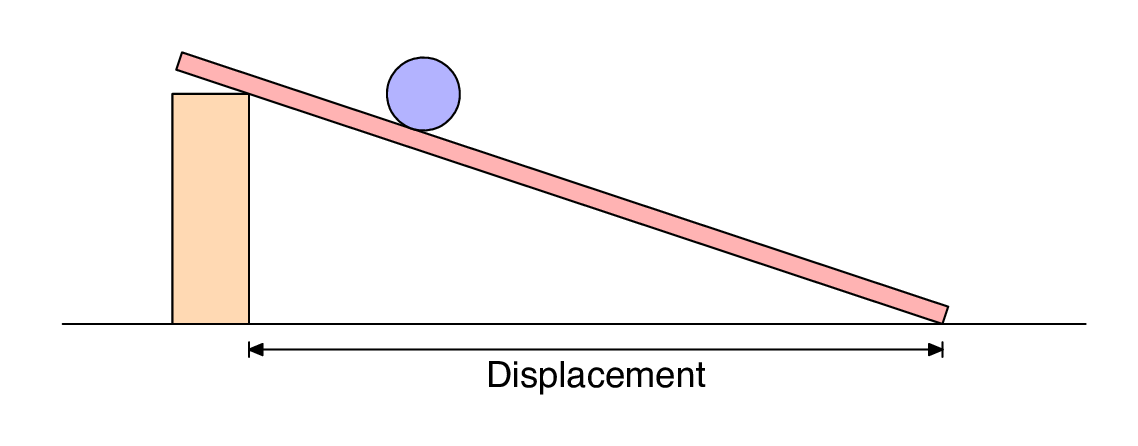 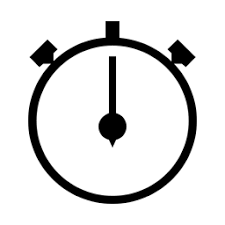 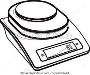 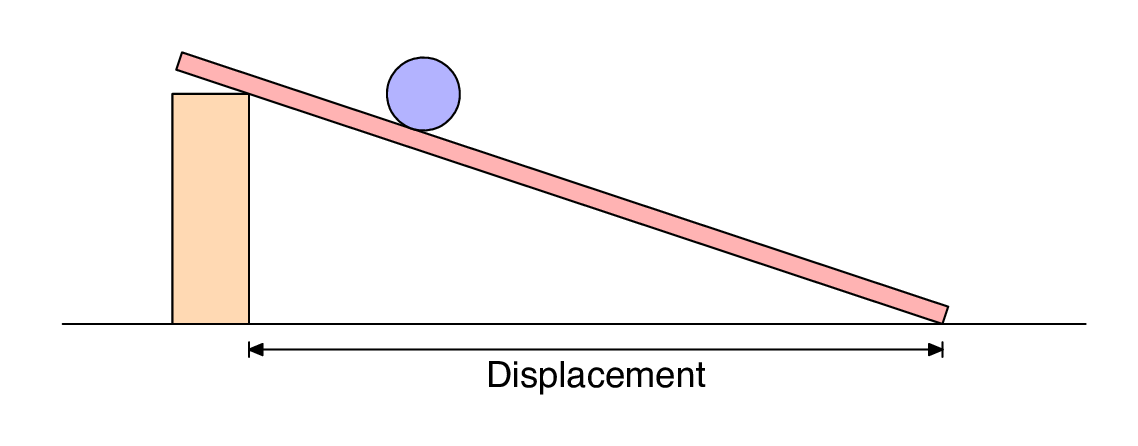 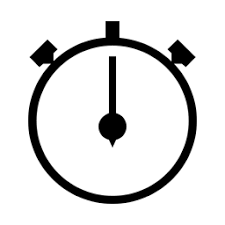 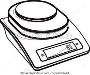 METHOD: ______________________________________________________________________________________________________________________________________________________________________________________________________________________________________________________________________________________________________________________________________________________________________________________________________________________________________________________________________________Results:Table1: EGP of a rolling object.Table1: EK of a rolling object.Table2: Comparision of EGP and EK for a ball rolling down a ramp.Calculate the efficiency of the ramp by comparing the EGP and EK using the table below. Graph1: EK versus the EGP.Identify the trends, Patterns, RelationshipsIdentify the Uncertainty and LimitationsConclusionsEvaluating Relability and ValidityImprovement and ExtensionsObject Height, h (in m)Uncertainty in the Height (in m) ±Mass, m (in kg)Uncertainty in the mass (in kg) ±EGP (J)Mass, m (in kg)Uncertainty in the mass (in kg) ±Time to roll 2.0 m (seconds)Time to roll 2.0 m (seconds)Time to roll 2.0 m (seconds)Time to roll 2.0 m (seconds)Uncertainty in the Avg time (in s) ±  Velocity, v (m/s)v = 2 / timeKinetic Energy   EK (J)KE = ½ x m x v2Mass, m (in kg)Uncertainty in the mass (in kg) ±Trial 1Trial 2Trial 3AvgUncertainty in the Avg time (in s) ±  Velocity, v (m/s)v = 2 / timeKinetic Energy   EK (J)KE = ½ x m x v2EGP (J)From the table, write the EGP in here againKinetic Energy, EK (J)From the table, write the EK’s in here againEfficiency (%)Average Efficiency of the ramp (%)